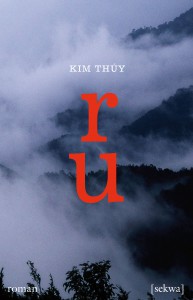 Ru (Thuy)t.o.m s. 18 – högläsning och gemensam diskussion19-24 – läs individuellt och formulera en fundering eller frågaExempel på elevfrågor till och med sida 24:Elevfrågor:Hur påverkar liknande situationer, där människor är med om väldigt hemska saker, ens vuxna liv?Hur gammal är hon när hon sitter på båten?Varför använder sig författaren av korta kapitel?Flyr hon utan sin familj?Vart är båten på väg?Hur mycket är självbiografiskt?Vad var Tet-offensiven?Varför kände hon inga moderskänslor för sina barn i början?Varför skulle hon lära sig franska?När fick berättaren barn?Hur är relationen mellan berättarjaget och hennes barn?Åkte hon tillbaka till Vietnam sedan?Var det rätt eller fel av USA att invadera Vietnam?Hur många människor bodde i Vietnam och hur många dog under Vietnamkriget?Varför kopplar författaren romanens titel med ”flöde” och ”bäck”?t.o.m s. 81Karaktärer – vilka känner ni till? Vad har de gjort, i vilken relation står de till varandra etc.4-hörning: vilken karaktär har egenskaper/drag som du kan känna igen dig i?BerättarjagetMammanKusin Sao MaiMorbror två(mitten): annan karaktärLäs s.82-93:Fundera över begreppet den amerikanska drömmen – vilka tankar kring detta begrepp och kring drömmar kommer fram? Egna tankar kring detta fenomen? Vad säger du själv om detta? Vad sägs om berättarjagets lycka?Läs s. 94-106Skriv ner några punkter kring följande karaktärer:DE amerikanska soldaternaMonsiieur AnMonsieur MinhAnh PhiHo Chi MinhLäs s. 107-126Fundera över vad som sägs kring följande i avsnittet:KläderHuvudetÄlskaBo DerekMatDofterS.113 – kommenteraLäs resten av romanen. Gå sedan tillbaka och välj ut 15-20 olika scener/avsnitt/kapitel i romanen.Ordna dessa kronologiskt efter var i handlingen respektive scen ska vara.Intervju med huvudkaraktären i helklass eller i grupp: en elev kan vara någon av huvudkaraktärerna i berättelsen och de övriga ställer frågor (sitting drama)s.86 och resten av romanen:1. Välj ut fyra av berättelsens karaktärer och analysera dem lite närmare: egenskaper, händelser m.m. Vilken av dessa karaktärer tycker du är mest intressant/ hittar du likheter hos?2. Hur kan man berätta denna roman lite kort i kronologisk form. Använd 15-20 stödord som utgångspunkt.3. Vilka teman tycker du tas upp?4. Vad tycker DU att romanen handlar om? Kopplingar till dig själv eller till din vardag – finns det?5. Formulera 5 egna frågor på andra delen (s.86 – ff)